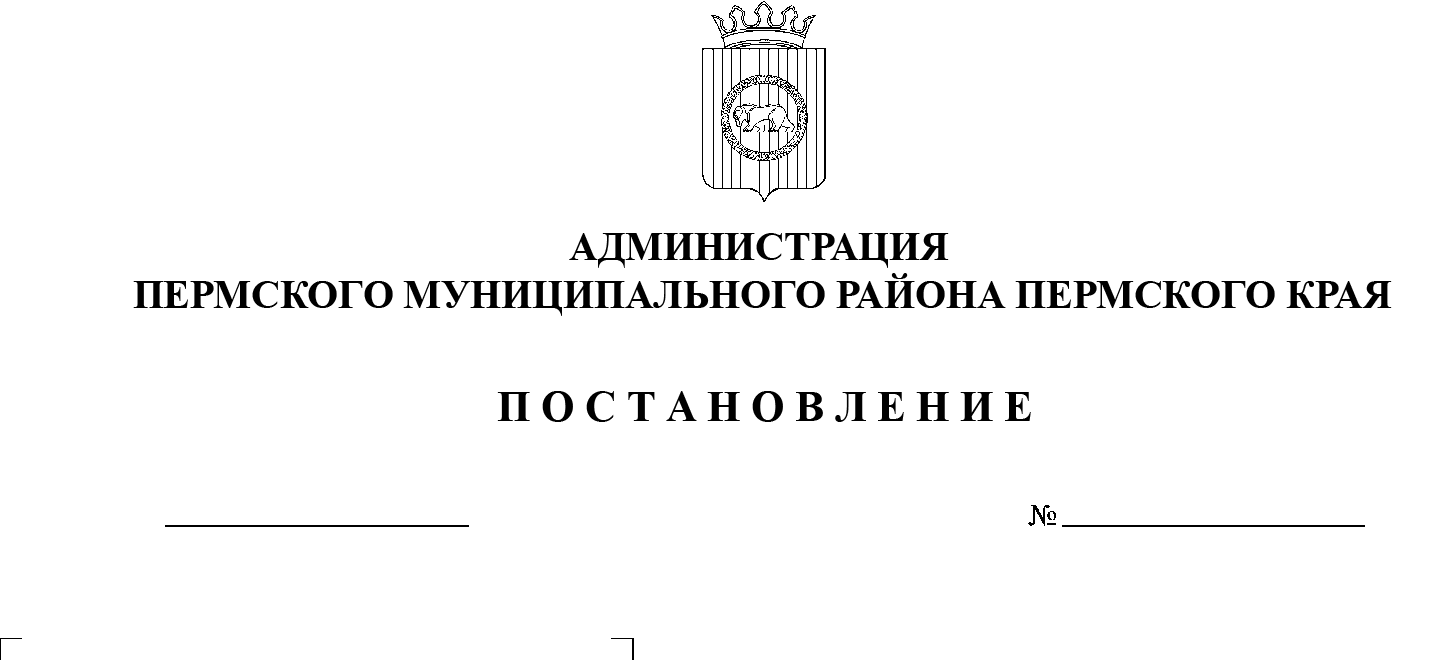 В соответствии с пунктом 2 статьи 7 Федерального закона от 14 марта     2022 г. № 58-ФЗ «О внесении изменений в отдельные законодательные акты Российской Федерации», пунктом 20 части 1, части 4 статьи 14, статьи 28 Федерального закона от 06 октября 2003 г. № 131-ФЗ «Об общих принципах организации местного самоуправления в Российской Федерации», части 13 статьи 46 Градостроительного кодекса Российской Федерации, пункта 6 части 2 статьи 47 Устава муниципального образования «Пермский муниципальный район», распоряжением управления архитектуры и градостроительства администрации Пермского муниципального района от 19 октября 2020 г.               № СЭД-2020-299-12-12-01Р-52 «О разработке проекта планировки и проекта межевания части территории Фроловского сельского поселения Пермского муниципального района Пермского края с целью размещения линейного объекта – автомобильная дорога Бродовский тракт – Мартьяново (подъезд № 2)», протоколом общественных обсуждений по проекту планировки и проекту межевания части территории Фроловского сельского поселения Пермского муниципального района Пермского края с целью размещения линейного объекта – автомобильная дорога Бродовский тракт – Мартьяново (подъезд № 2) от 22 июня 2022 г., заключением о результатах общественных обсуждений по проекту планировки и проекту межевания части территории Фроловского сельского поселения Пермского муниципального района Пермского края с целью размещения линейного объекта – автомобильная дорога Бродовский тракт – Мартьяново (подъезд № 2) от 27 июня 2022 г. администрация Пермского муниципального района ПОСТАНОВЛЯЕТ:1. Утвердить проект планировки части территории Фроловского сельского поселения Пермского муниципального района Пермского края с целью размещения линейного объекта – автомобильная дорога Бродовский тракт – Мартьяново (подъезд №2), с шифром 42-52.20-2021, являющийся приложением 1 к настоящему постановлению.2. Утвердить проект межевания части территории Фроловского сельского поселения Пермского муниципального района Пермского края с целью размещения линейного объекта – автомобильная дорога Бродовский тракт – Мартьяново (подъезд №2), с шифром 42-52.20-2021, являющийся приложением 2 к настоящему постановлению.3. Управлению архитектуры и градостроительства администрации Пермского муниципального района в течение 7 дней со дня принятия настоящего постановления направить проект планировки и проект межевания территории главе Фроловского сельского поселения.4. Настоящее постановление опубликовать в бюллетене муниципального образования «Пермский муниципальный район» и разместить на официальном сайте Пермского муниципального района www.permraion.ru. 5. Настоящее постановление вступает в силу со дня его официального опубликования.6. Проект планировки и проект межевания территории разместить на официальном сайте Пермского муниципального района www.permraion.ru.7. Контроль за исполнением настоящего постановления возложить на начальника управления архитектуры и градостроительства администрации Пермского муниципального района, главного архитектора.Глава муниципального района                                                               В.Ю. ЦветовПриложение 1к постановлению администрации Пермского муниципального районаот 11.07.2022 № СЭД-2022-299-01-01-05.С-386Проект планировки части территории Фроловского сельского поселения Пермского муниципального района Пермского края с целью размещения линейного объекта – автомобильная дорога Бродовский тракт – Мартьяново (подъезд № 2)  Шифр 42-52.20-2021Состав проектаТОМ 1Основная частьРаздел I «Проект планировки территории. Графическая часть»Чертеж красных линийЧертеж границ зоны планируемого размещения линейного объекта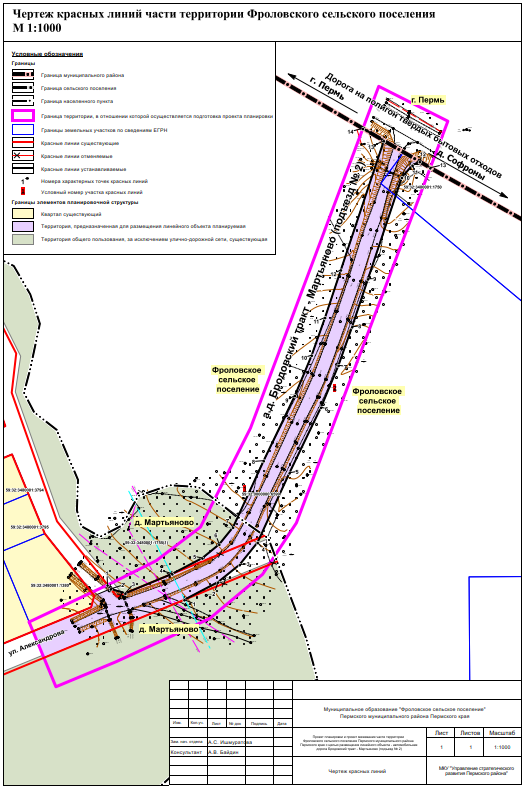 Приложение к чертежу «Чертеж красных линий»Каталог координат характерных точек1 участка красных линийСистема координат МСК-59Каталог координат характерных точек2 участка красных линийСистема координат МСК-59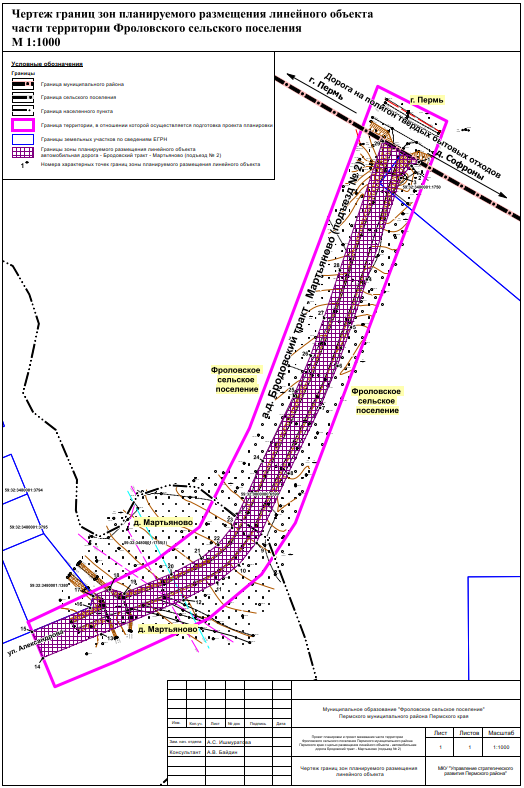 Раздел II «Положение о размещении линейных объектов»Наименование, основные характеристики и назначение планируемого для размещения линейного объекта, а также линейных объектов, подлежащих реконструкции в связи с изменением их местоположенияПроектом планировки территории предусмотрено размещение линейного объекта - автомобильная дорога общего пользования местного значения Пермского муниципального района IV технической категории Бродовский тракт – Мартьяново (подъезд № 2).Часть автомобильной дороги расположена в границах д. Мартьяново, другая часть вне границ населенного пункта.Ее параметры приняты в соответствии с СП: СП 42.13330.2016. «Свод правил. Градостроительство. Планировка и застройка городских и сельских поселений. Актуализированная редакция СНиП 2.07.01-89*» - в границах населенного пункта; СП 34.13330.2012. «Свод правил. Автомобильные дороги. Актуализированная редакция СНиП 2.05.02-85*» - за пределами населенного пункта.Пунктом 1 статьи 26 Федерального закона от 08.11.2007 № 257-ФЗ «Об автомобильных дорогах и о дорожной деятельности в Российской Федерации и о внесении изменений в отдельные законодательные акты Российской Федерации» установлено, что для автомобильных дорог, за исключением автомобильных дорог, расположенных в границах населенных пунктов, устанавливаются придорожные полосы. В связи с размещением линейного объекта автомобильная дорога Бродовский тракт – Мартьяново (подъезд № 2) частично за границей населенного пункта, требуется установление границ зоны с особыми условиями использования территории – придорожной полосы автомобильной дороги в размере 50 метров.Параметры автомобильной дороги в границах населенного пункта приняты как для местной улицы, при этом категория автомобильной дороги сохраняется IV.Параметры линейного объекта - автомобильная дорога Бродовский тракт – Мартьяново (подъезд № 2) на всём её протяженииТаблица 1Параметры линейного объекта – части автомобильной дороги Бродовский тракт – Мартьяново (подъезд № 2), расположенной в границах д. МартьяновоТаблица 1Параметры линейного объекта - автомобильная дорога Бродовский тракт – Мартьяново (подъезд № 2), расположенной вне границ населенных пунктовТаблица 1Перечень субъектов Российской Федерации, перечень муниципальных районов, городских округов в составе субъектов Российской Федерации, перечень поселений, населенных пунктов, внутригородских территорий городов федерального значения, на территориях которых установлена зона планируемого размещения линейных объектовЗона планируемого размещения линейного объекта автомобильная дорога местного значения IV технической категории Бродовский тракт – Мартьяново (подъезд № 2) расположена на территории Фроловского сельского поселения Пермского муниципального района Пермского края. Зона планируемого размещения линейного объекта проходит по территории д. Мартьяново, по территории Фроловского сельского поселения и примыкает к границе муниципального образования г. Пермь.Перечень координат характерных точек границ зон планируемого размещения линейных объектовТаблица 2Перечень координат характерных точек границ зон планируемого размещения линейных объектов, подлежащих реконструкции в связи с изменением их местоположенияЛинейные объекты подлежащие реконструкции в связи с изменением их местоположения, отсутствуют.Предельные параметры разрешенного строительства, реконструкции объектов капитального строительства, входящих в состав линейных объектов в границах зон их планируемого размещенияВ соответствии с пунктом 3 части 4 статьи 36 Градостроительного кодекса Российской Федерации действие градостроительных регламентов не распространяется на земельные участки, предназначенные для размещения линейных объектов и (или) занятые линейными объектами. Таким образом, определение предельных параметров застройки территории осуществляется в отношении объектов капитального строительства, входящих в состав линейных объектов. В границах проектирования отсутствуют объекты капитального строительства, входящие в состав линейных объектов, для которых требуется определение предельных параметров разрешенного строительства.Информация о необходимости осуществления мероприятий по защите сохраняемых объектов капитального строительства, существующих и строящихся на момент подготовки проекта планировки территории, а также объектов капитального строительства, планируемых к строительству в соответствии с ранее утвержденной документацией по планировке территории, от возможного негативного воздействия в связи с размещением линейного объектаМероприятия по защите сохраняемых объектов капитального строительства, существующих и строящихся на момент подготовки проекта планировки территории в зоне планируемого размещения линейного объекта автомобильная дорога Бродовский тракт-Мартьяново (подъезд № 2) не предусматриваются в связи с тем, что в настоящее время данный объект не предусмотрен к реконструкции.При возможной реконструкции линейного объекта, необходимо согласовать мероприятия с собственниками инженерных коммуникаций.Информация о необходимости осуществления мероприятий по сохранению объектов культурного наследия от возможного негативного воздействия в связи с размещением линейных объектовОбъекты культурного наследия в границах зоны планируемого размещения линейного объекта отсутствуют.Информация о необходимости осуществления мероприятий по охране окружающей средыДля предотвращения негативных изменений и снижения неблагоприятного воздействия линейных объектов на окружающую природную среду и сохранения сложившейся экологической ситуации необходимо:- рационально использовать природные объекты, соблюдать нормы и правила природоохранного законодательства;- строго соблюдать технологию работ при реконструкции;- не допускать нарушения прав других землепользователей, а также нанесения вреда здоровью людей, окружающей природной среде;- не допускать ухудшения качества среды обитания объектов животного и растительного мира, а также нанесения ущерба хозяйственным и иным объектам;- содержать в исправном состоянии хозяйственные сооружения и технические устройства;- вести оперативный контроль экологического состояния территории;- информировать в установленном порядке соответствующие органы государственной власти об аварийных и других чрезвычайных ситуациях, влияющих на состояние природной среды.При проведении работ по реконструкции необходимо предусматривать следующие мероприятия:- комплектация парка техники с силовыми установками, обеспечивающими минимальные удельные выбросы загрязняющих веществ в атмосферу, своевременное проведение ППО и ППР автостроительной техники и автотранспорта;- осуществление запуска и прогрева двигателей транспортных средств и строительных машин по утвержденному графику с обязательной диагностикой выхлопа загрязняющих веществ; - организация контроля за неисправностью топливных систем двигателей внутреннего сгорания и диагностирования их на допустимую степень выброса загрязняющих веществ в атмосферу;- проведение ТО контроля за выбросами загрязняющих веществ от строительной техники и автотранспорта, немедленная регулировка двигателей;- устройство подъездных путей с учетом требований по предотвращению повреждения древесно-кустарниковой растительности, максимально используя элементы существующей транспортной инфраструктуры территории;- соблюдение твердых границ отвода земель во временное и постоянное пользование в соответствие с нормами, технологически необходимыми размерами;- соблюдение правил выполнения сварочных работ и работ с пылящими строительными материалами и грунтами;- запрещение сжигания автопокрышек, РТИ, изоляции кабелей и пластиковых изделий, мусора;- соблюдение правил противопожарной безопасности;- образуемые отходы должны организовано собираться и транспортироваться специализированным предприятием, имеющим лицензию по обращению с отходами, по договору на полигон ТБО; - запрещение сжигания и закапывания отходов в грунт; - своевременное заключение договоров на вывоз, утилизацию и размещения отходов.При условии соблюдения санитарно-гигиенических норм загрязнение окружающей среды будет маловероятно.Основные меры при дальнейшей эксплуатации объекта должны быть направлены на обеспечение соблюдения требований технологических регламентов, что позволит обеспечить экологическую безопасность природной среды и населения.Информация о необходимости осуществления мероприятий по защите территории от чрезвычайных ситуаций природного и техногенного характера, в том числе по обеспечению пожарной безопасности и гражданской оборонеМероприятия по защите территории от чрезвычайных ситуаций природного и техногенного характера, проведения мероприятий по гражданской обороне и обеспечению пожарной безопасности:- вопросы инженерно-технических мероприятий ГО и ЧС по обеспечению устойчивой междугородной связи по кабельным и радиорелейным линиям, а также телефонной связи должны разрабатываться специализированными проектными организациями и ведомствами Министерства связи Российской Федерации. - оповещение и информирование населения по сигналам ГО осуществляется на основании решения начальника гражданской обороны области, оперативной дежурной сменой органа управления ГО и ЧС одновременно по автоматизированной системе централизованного оповещения с помощью дистанционно управляемых электросирен (предупредительный сигнал «Внимание всем»), а также с использованием действующих сетей проводного вещания, радиовещания и телевидения независимо от ведомственной принадлежности и формы собственности, в соответствии с требованиями постановления Правительства РФ от 1 марта 1993г № 177 «Об утверждении Положения о порядке использования действующих радиовещательных и телевизионных станций для оповещения и информирования населения РФ в чрезвычайных ситуациях мирного и военного времени». Для привлечения внимания населения перед передачей речевой информации проводится включение электросирен и других сигнальных средств, что означает подачу предупредительного сигнала «Внимание всем».- по этому сигналу население и обслуживающий персонал объектов (организаций) обязаны включить абонентские устройства проводного вещания, радиоприемники и телевизионные приемники для прослушивания экстренного сообщения.В соответствии с постановлением Правительства РФ от 19.09.1998 № 1115 «О порядке отнесения организаций к категориям по гражданской обороне» и по показателям, введенным в действие приказом МЧС России от 23.03.1999 № 013 «О введении в действие показателей для отнесения организации к категории по ГО», линейный объект - автомобильная дорога Бродовский тракт – Мартьяново (подъезд № 2) является не категорированным по ГО объектом.Согласно СП 165.1325800.2014 «Свод правил. Инженерно-технические мероприятия по гражданской обороне. Актуализированная редакция СНиП 2.01.51-90» Пермский край не попадает в зону светомаскировки, соответственно и линейный объект не находится в зоне обязательного проведения мероприятий по светомаскировке.Территория, в границах которой расположен линейный объект, является территорией общего пользования, на которой отсутствуют промышленные предприятия. Территория не сейсмоопасная, карсты и провалы отсутствуют. В соответствии с требованиями ГОСТ 12.1.004-91 «Пожарная безопасность. Общие требования» пожарная безопасность проектируемых объектов обеспечивается: системой предотвращения пожара, системой противопожарной защиты, организационно - техническими мероприятиями.ТОМ 2Материалы по обоснованиюРаздел III «Материалы по обоснованию проекта планировки территории. Графическая часть»Схема расположения элементов планировочной структурыСхема использования территории в период подготовки проекта планировки территории (земли по категориям). Схема границ зон с особыми условиями использования территорииСхема использования территории в период подготовки проекта планировки территории (формы собственности)Схема организации улично-дорожной сети и движения транспортаСхема конструктивных и планировочных решений. Схема вертикальной планировки территории, инженерной подготовки и инженерной защиты территории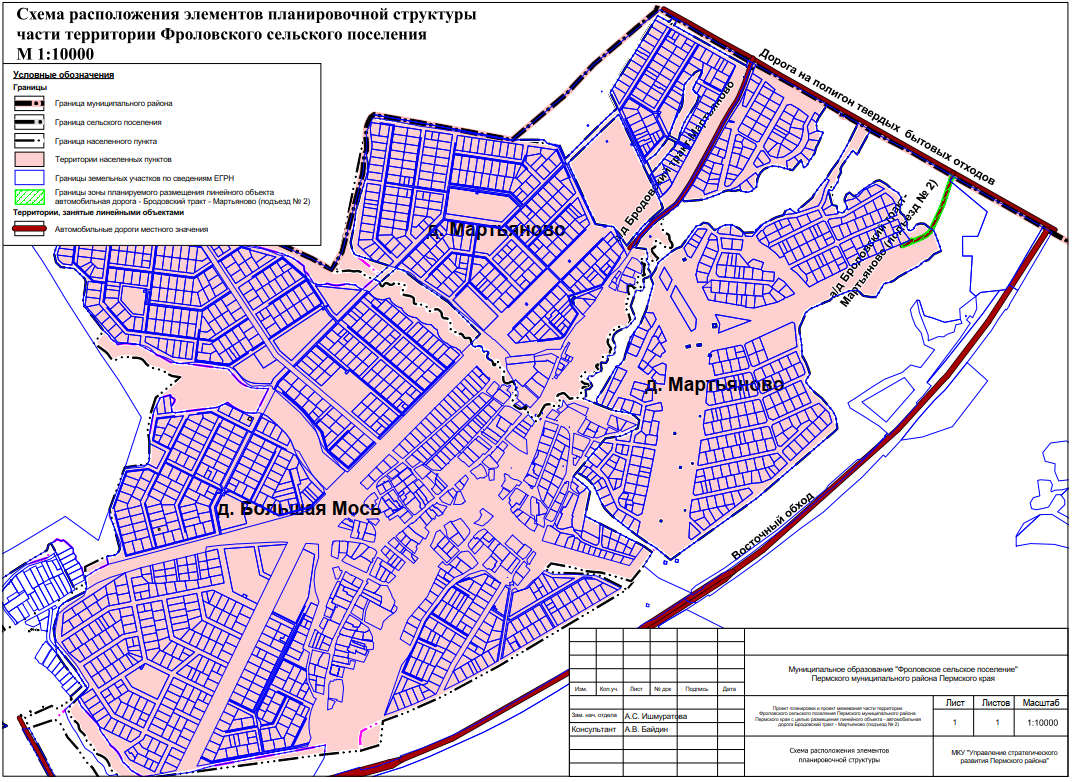 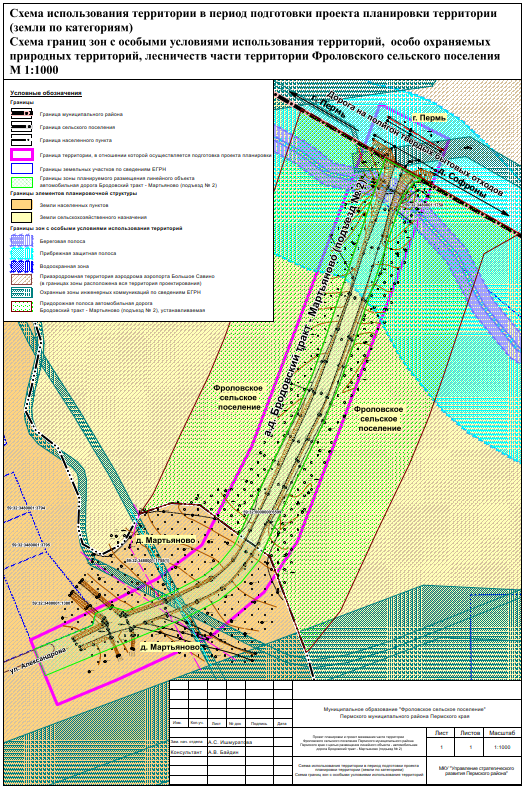 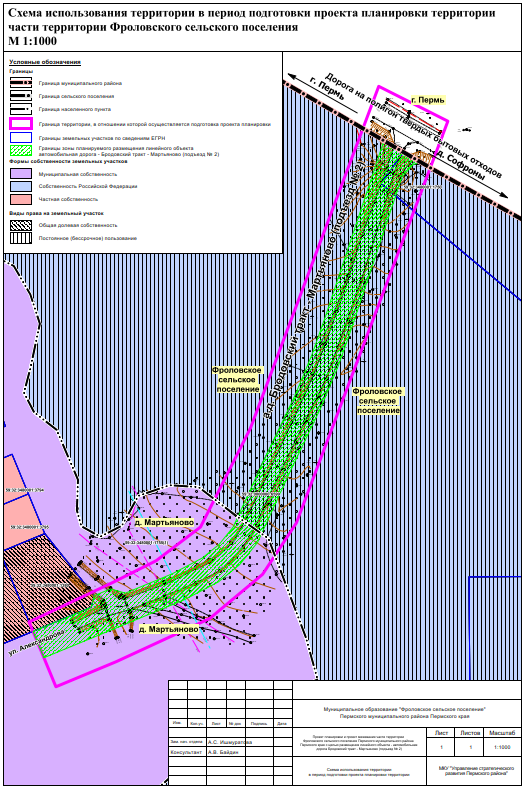 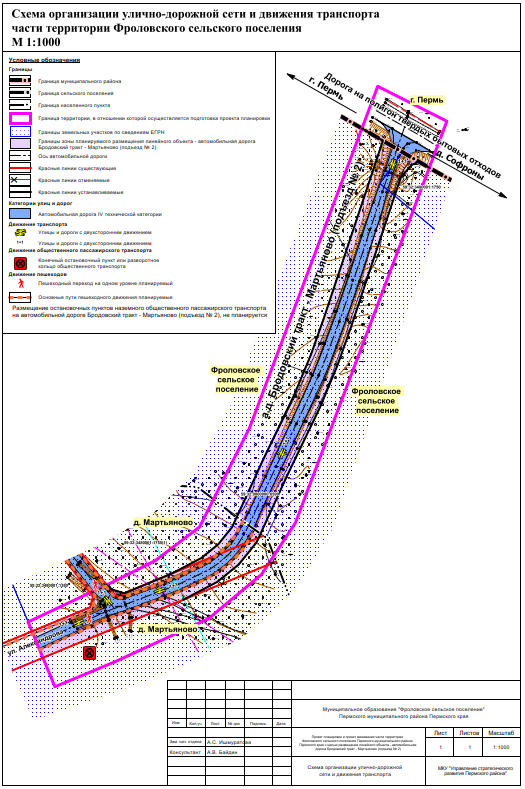 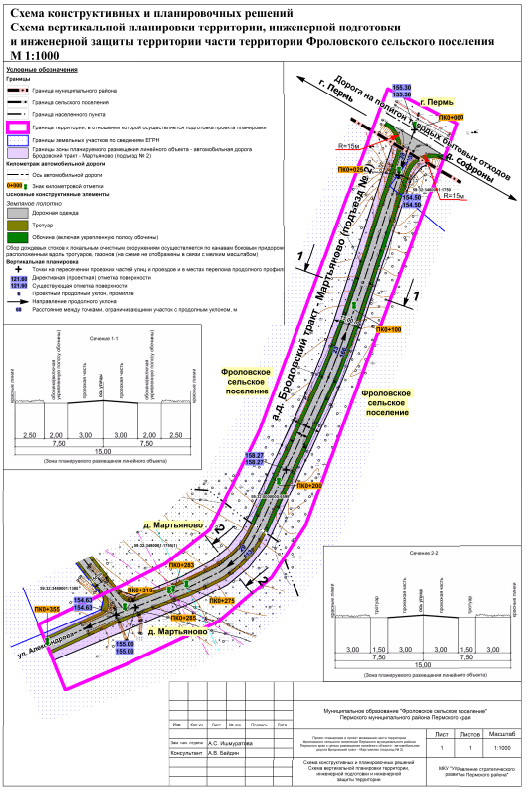 Раздел IV «Материалы по обоснованию проекта планировки территории. Пояснительная записка»ВведениеПроект планировки и проект межевания территории с целью размещения линейного объекта – автомобильная дорога Бродовский тракт – Мартьяново (подъезд № 2) разработан на основании распоряжения управления архитектуры и градостроительства администрации Пермского муниципального района от 19.10.2020 № СЭД-2020-299-12-12-01Р-52 «О разработке проекта планировки и проекта межевания части территории Фроловского сельского поселения Пермского муниципального района Пермского края с целью размещения линейного объекта – автомобильная дорога Бродовский тракт – Мартьяново (подъезд № 2)».В соответствии с частью 1 статьи 42 Градостроительного кодекса Российской Федерации проект планировки территории разрабатывается в целях выделения элементов планировочной структуры, установления границ территорий общего пользования, границ зон планируемого размещения объектов капитального строительства (определение границ зон планируемого размещения линейных объектов), определения характеристик планируемого развития территории (установление параметров линейного объекта).Границы проектирования определены в соответствии с частью 2 раздела 1 Постановления Правительства Российской Федерации от 12.05.2017 № 564 «Об утверждении Положения о составе и содержании проектов планировки территории, предусматривающих размещение одного или нескольких линейных объектов» по внешним границам максимально удаленных от планируемого маршрута прохождения линейных объектов (трасс) зон с особыми условиями использования территорий, которые подлежат установлению в связи с размещением этих линейных объектов.При разработке документации по планировке территории учтены:- схема территориального планирования Пермского муниципального района, утвержденная решением Земского Собрания Пермского муниципального района от 17.12.2010 г. № 134 «Об утверждении Схемы территориального планирования Пермского муниципального района» (в редакции решения Земского Собрания Пермского муниципального района от 25.06.2020 № 61, от 23.09.2021 № 163);- генеральный план муниципального образования «Фроловское сельское поселение» Пермского муниципального района, утвержденный решением Совета депутатов Фроловского сельского поселения от 30.05.2013 № 296 «Об утверждении генерального плана муниципального образования «Фроловское сельское поселение» Пермского муниципального района» Пермского края (в редакции решений Земского Собрания Пермского муниципального района Пермского края от 26.02.2015 № 51, от 27.10.2016 № 170, от 29.03.2018 № 300);- правила землепользования и застройки муниципального образования «Фроловское сельское поселение» Пермского муниципального района, утвержденные решением Земского Собрания Пермского муниципального района от 30.05.2019 г. № 399 «Об утверждении Правил землепользования и застройки муниципального образования «Фроловское сельское поселение» Пермского муниципального района Пермского края».При разработке документации по планировке территории использовались:- Градостроительный кодекс Российской Федерации;- Земельный кодекс Российской Федерации;- Водный кодекс Российской Федерации;- Федеральный закон от 06.10.2003 № 131-ФЗ «Об общих принципах организации местного самоуправления в Российской Федерации»;- Федеральный закон от 13.07.2015 № 218-ФЗ «О государственной регистрации недвижимости»;- Постановление Правительства Российской Федерации от 18.04.2016 № 322 «Об утверждении Положения о представлении в федеральный орган исполнительной власти (его территориальные органы), уполномоченный Правительством Российской Федерации на осуществление государственного кадастрового учета, государственной регистрации прав, ведение Единого государственного реестра недвижимости и предоставление сведений, содержащихся в Едином государственном реестре недвижимости, федеральными органами исполнительной власти, органами государственной власти субъектов Российской Федерации и органами местного самоуправления дополнительных сведений, воспроизводимых на публичных кадастровых картах»;- Федеральный закон от 08.11.2007 № 257-ФЗ «Об автомобильных дорогах и о дорожной деятельности в Российской Федерации и о внесении изменений в отдельные законодательные акты Российской Федерации»;- Постановление Правительства Российской Федерации от 12.05.2017 № 564 «Об утверждении Положения о составе и содержании проектов планировки территории, предусматривающих размещение одного или нескольких линейных объектов»;- Постановление Правительства Российской Федерации от 02.09.2009 № 717 «О нормах отвода земель для размещения автомобильных дорог и (или) объектов дорожного сервиса»;- Приказ Минстроя России от 25.04.2017 № 740/пр «Об установлении случаев подготовки и требований к подготовке, входящей в состав материалов по обоснованию проекта планировки территории схемы вертикальной планировки, инженерной подготовки и инженерной защиты территории»;- Федеральный закон РФ от 21.12.1994 г. №68-ФЗ «О защите населения и территорий от чрезвычайных ситуаций природного и техногенного характера»; ГОСТ 20444-2014 Шум. Транспортные потоки. Методы определения шумовой характеристики;- СП 34.13330.2012 «Автомобильные дороги»;- СП 42.13330.2016. «Свод правил. Градостроительство. Планировка и застройка городских и сельских поселений. Актуализированная редакция СНиП 2.07.01-89*»;- Постановление Правительства Российской Федерации от 24 февраля 2009 года № 160 «О порядке установления охранных зон объектов электросетевого хозяйства и особых условий использования земельных участков, расположенных в границах таких зон»;- Постановление Правительства РФ от 20 ноября 2000 г. № 878 «Об утверждении Правил охраны газораспределительных сетей»;- Постановление Правительства РФ от 09.06.1995 №578 «Об утверждении правил охраны линий и сооружений связи РФ»;- Постановление Правительства РФ от 23.10.1993 № 1090 (ред. от 26.03.2020) «О Правилах дорожного движения»;- РДС 30-201-98 «Инструкция о порядке проектирования и установления красных линий в городах и других поселениях Российской Федерации»;- ГОСТ Р 52766-2007 «Дороги автомобильные общего пользования. Элементы обустройства. Общие требования»;- ГОСТ Р 52399-2005 «Геометрические элементы автомобильных дорог»;- Постановление администрации Пермского муниципального района от 20.12.2019 № 924 «Об утверждении Перечня автомобильных дорог общего пользования местного значения Пермского муниципального района»;- Постановление администрации Пермского муниципального района от 27.11.2018 № 605 «Об установлении придорожных полос автомобильных дорог общего пользования местного значения Пермского муниципального района».Документация по планировке территории выполнена в системе координат МСК-59. Система высот – Балтийская.Описание природно-климатических условий территории, в отношении которой разрабатывается проект планировки территорииТерритория проектирования расположена в границах Фроловского сельского поселения Пермского муниципального района Пермского края. Автомобильная дорога начинается с примыкания к автомобильной дороге «Дорога на полигон твердых бытовых отходов» и завершается в д. Мартьяново.Согласно СП 131.13330.2012 «Строительная климатология», территория проектирования по климатическому районированию относится к IB строительному климатическому району.Климат умеренно-континентальный с морозной продолжительной зимой и тёплым, но коротким летом, ранними осенними и поздними весенними заморозками. Зимой часто наблюдается антициклон с сильно охлажденным воздухом. Охлаждение воздуха в антициклонах происходит, главным образом, в нижних слоях, одновременно уменьшается влагосодержание этих слоев.Особое значение, как фактор климата, имеет циклоническая деятельность, которая усиливает меридиональный обмен воздушных масс. Таким образом, увеличивается климатическое значение адвекции. Непосредственным результатом этого является большая временная и пространственная изменчивость всех метеорологических характеристик и погоды в целом.Основными показателями температурного режима является среднемесячная, максимальная и минимальная температура воздуха.Среднегодовая температура воздуха составляет +3,5 °С.Самым холодным месяцем в году является январь со средней месячной температурой воздуха минус 16,2 °С, самым тёплым – июль со средней месячной температурой +24,5 °С.Абсолютный минимум температуры воздуха достигает минус 49 °С, абсолютный максимум +39°С.Расчетная температура самой холодной пятидневки минус 34 °С.Для характеристики влажности воздуха приводятся три основных показателя: упругость водяного пара, относительная влажность воздуха и недостаток насыщения воздуха водяными парами.Упругость или давление водяного пара даёт приближенное значение содержания водяного пара в нижних слоях атмосферы. Эта величина дается в миллибарах.Средняя годовая упругость водяного пара составила 6,5 мб.Наибольшая среднемесячная упругость водяного пара (13,7 мб) отмечается в июле, наименьшая (1,9 мб) – в феврале, так как содержание водяного пара пропорционально температуре воздуха. Суточный ход упругости водяного пара зимой проявляется слабо. Наиболее отчётливо суточный ход выражен в теплое время года.На относительную влажность большое влияние имеют формы рельефа, близость водоёмов, лесных массивов и т.п.Среднегодовая относительная влажность воздуха по району составила 72 %.Годовой ход относительной влажности обратен ходу температуры воздуха.Недостаток насыщения воздуха водяным паром (дефицит влажности) представляет собой разность между упругостью насыщенного водяного пара при данной температуре и упругостью содержащегося в воздухе водяного пара.Среднегодовой недостаток насыщения составляет 3,3 мб. Наибольший среднемесячный недостаток насыщения воздуха водяным паром наблюдается в июне (8,7 мб), наименьший (0,4 мб) – в декабре и январе.Для характеристики гидрорежима атмосферы приводятся данные о количестве осадков за год. Годовое количество осадков приводится в миллиметрах, измеряющих высоту слоя воды, выпавшей на поверхность земли.Среднее количество осадков за год по району составляет 625 мм. Максимум осадков за месяц наблюдается в июле – 72 мм, минимум осадков наблюдается в феврале – 31 мм.Снежный покров является одним из важнейших факторов, влияющих на формирование климата. В результате излучения воздух над снежной поверхностью сильно охлаждается, а весной большое количество тепла затрачивается на таяние снега.Снежный покров предохраняет почву от глубокого промерзания, регулируя тепловое состояние верхних слоёв почвы.В целом, климатические условия района оцениваются как благоприятные и не вызывают планировочных ограничений. Рельеф на территории проектирования ровный. В границах проектирования отсутствуют нарушенные территории, препятствующие размещению линейных объектов.Обоснование определения границ зоны планируемого размещения линейного объектаАнализ положений документов территориального планирования и градостроительного зонирования территорииАвтомобильная дорога Бродовский тракт – Мартьяново (подъезд № 2) начинается с примыкания к автомобильной дороге общего пользования местного значения «Дорога на полигон твердых бытовых отходов». В соответствии с генеральным планом Фроловского сельского поселения Пермского муниципального района, утвержденным решением Совета депутатов Фроловского сельского поселения от 30.05.2013 № 296 «Об утверждении генерального плана муниципального образования «Фроловское сельское поселение» Пермского муниципального района» Пермского края (в редакции решений Земского Собрания Пермского муниципального района Пермского края от 26.02.2015 № 51, от 27.10.2016 № 170, от 29.03.2018 № 300), планируемый линейный объект является объектом местного значения.В соответствии с картой «Карта градостроительного зонирования территории д. Большая Мось, д. Мартьяново» правил землепользования и застройки муниципального образования «Фроловское сельское поселение» Пермского муниципального района, утвержденных решением Земского Собрания Пермского муниципального района от 30.05.2019 г. № 399 «Об утверждении Правил землепользования и застройки муниципального образования «Фроловское сельское поселение» Пермского муниципального района Пермского края» в границах проектирования расположены территориальные зоны, для которых установлены градостроительные регламенты:- зона природных территорий (Р-2);- зона индивидуальной жилой застройки (Ж-3).Автомобильная дорога Бродовский тракт – Мартьяново будет являться территорией общего пользования дорожной сети, на которую в соответствии с п. 2 ч. 4 ст. 36 Градостроительного кодекса РФ действие градостроительного регламента не распространяется.Перечень ранее выполненных проектов планировки и проектов межевания территории, границы проектирования которых вошли в границы проектирования разрабатываемого проекта1. Проект планировки и проект межевания территории д. Мартьяново Фроловского сельского поселения Пермского муниципального района Пермского края на земельные участки с кадастровыми номерами 59:32:5410001:79 и 59:32:3480001:1176, утвержденные постановлением администрации Пермского муниципального района от 31.07.2015 № 1208.Перечень существующих объектов капитального строительства, в том числе линейных объектов, объектов, подлежащих сносу, объектов незавершенного строительства и их местоположение. В границах проектирования расположены объекты инженерной и транспортной инфраструктуры, объекты капитального строительства жилого назначения.Объекты капитального строительства жилого назначения представлены существующей индивидуальной жилой застройкой.В представлении перечня объектов капитального строительства жилого назначения, общественно-делового и иного назначения отсутствует необходимость в связи с тем, что данные объекты не являются предметом проектирования и не влияют на определение границ зоны планируемого размещения линейного объектаПеречень объектов транспортной инфраструктурыВ границах проектирования транспортная инфраструктура представлена следующими элементами планировочной структуры в соответствии с приказом Министерства строительства и жилищно-коммунального хозяйства Российской Федерации от 25 апреля 2017 года № 738/пр «Об утверждении видов элементов планировочной структуры»:- территория, предназначенная для размещения линейного объекта.Перечень объектов инженерной инфраструктурыОбъекты электроснабженияТаблица 1Объекты газоснабженияТаблица 2Объекты связиТаблица 3Сведения об отнесении земель и земельных участков к определенной категории земельВ соответствии с ч. 1 ст. 7 Земельного кодекса Российской Федерации и сведениями Единого государственного реестра недвижимости, в границах проектирования расположены следующие категории земель:- земли населенных пунктов;- земли сельскохозяйственного назначения.Зона планируемого размещения линейного объекта расположена на землях населенных пунктов в черте д. Мартьяново и на землях сельскохозяйственного назначения в черте Фроловского сельского поселения.Сведения об обременениях (ограничениях) и зонах с особыми условиями использования территорииВ границах территории проектирования определены следующие виды зон с особыми условиями использования территорий: - водоохранная зона;- прибрежная защитная полоса;- береговая полоса;- приаэродромная территория;- охранные зоны инженерных коммуникаций.Зоны с особыми условиями использования территорий, учтены в ЕГРН.В границах проектирования публичные сервитуты отсутствуют.Объекты культурного наследия отсутствуют.Особо охраняемые природные территории местного, регионального и федерального значения отсутствуют.Водоохранные зоныК водоохранным зонам относятся:- водоохранная зона;- прибрежная защитная полоса;- береговая полоса общего пользования.Характеристика водоохранных зонТаблица 4Режим использования территорий в границах водоохранных зон и прибрежных защитных полос определяется в соответствии со статьей 65 Водного кодекса Российской Федерации.В соответствии с ч. 6 ст. 6 Водного кодекса Российской Федерации, ширина береговой полосы каналов, а также рек и ручьев, протяженность которых от истока до устья не более чем десять километров, составляет пять метров. Полоса земли вдоль береговой линии (границы водного объекта) водного объекта общего пользования (береговая полоса) предназначается для общего пользованияОхранные зоны инженерных коммуникацийВ границах проектирования расположены следующие охранные зоны инженерных коммуникаций:- охранные зоны объектов электроснабжения;- охранные зоны объектов газоснабжения;- охранные зоны линий и сооружений связи.Охранные зоны инженерных коммуникаций, границы которых учтены в едином государственном реестре недвижимостиТаблица 5Охранные зоны объектов электроснабженияРазмеры охранных зон линий электропередачи устанавливаются в соответствии с постановлением Правительства Российской Федерации от 24.02.2009 г. № 160 «О порядке установления охранных зон объектов электросетевого хозяйства и особых условий использования земельных участков, расположенных в границах таких зон» в случае, если данные зоны еще не учтены в едином государственном реестре недвижимости.Для линий электропередачи 0,4 кВ охранная зона определяется вдоль трассы линии по 2 м от крайнего провода. Вокруг подстанций охранная зона определяется от всех сторон ограждения подстанции по периметру на расстоянии 10м.Охранные зоны объектов газоснабженияОхранные зоны газопроводов устанавливаются в размере 2 м от сетей газоснабжения в соответствии с постановлением Правительства Российской Федерации от 20.11.2000 г. № 878 «Об утверждении правил охраны газораспределительных сетей» в случае, если данные зоны еще не учтены в едином государственном реестре недвижимости. Режим использования территорий, расположенных в таких зонах, определяется также вышеуказанным постановлением.Охранные зоны объектов связиОхранные зоны линий связи и режим использования территорий, расположенных в границах таких зон, устанавливается в соответствии с постановлением Правительства РФ от 9 июня 1995 г. № 578 «Об утверждении Правил охраны линий и сооружений связи Российской Федерации» для линий связи, расположенных вне границ населенных пунктов.Приаэродромная территорияТерритория проектирования полностью расположена в границах приаэродромной территории аэродрома аэропорта Большое Савино, учтенной в едином государственном реестре недвижимости с реестровым номером 59:32-6.553.Режим использования территорий, расположенных в границах приаэродромной территории определяется постановлением Правительства Российской Федерации от 11.03.2010 № 138 «Об утверждении Федеральных правил использования воздушного пространства Российской Федерации».Параметры границ зон планируемого размещения линейных объектовОбоснование определения границ зоны планируемого размещения линейного объектаАвтомобильная дорога Бродовский тракт – Мартьяново (подъезд № 2) является проектируемой и будет учтена в едином государственном реестре недвижимости, как объект капитального строительства.Данным проектом планировки территории образуется земельный участок под автомобильную дорогу Бродовский тракт – Мартьяново (подъезд № 2).Начальная точка автомобильной дороги принята на пересечении осей автомобильных дорог Бродовский тракт – Мартьяново (подъезд № 2) – «Дорога на полигон твердых бытовых отходов». Конечная точка принята в д. Мартьяново.Границы зоны планируемого размещения линейного объекта - автомобильная дорога Бродовский тракт (подъезд № 2) – Мартьяново определена в соответствии с Федеральным законом Российской Федерации от 08.11.2007 № 257-ФЗ «Об автомобильных дорогах и о дорожной деятельности в Российской Федерации и о внесении изменений в отдельные законодательные акты Российской Федерации» и постановлением Правительства Российской Федерации от 02.09.2009 № 717 «О нормах отвода земель для размещения автомобильных дорог и (или) объектов дорожного сервиса».При определении границ зоны планируемого размещения линейного объекта были учтены границы земельных участков, учтенных в ЕГРН, формы собственности земельных участков, виды прав на земельные участки, границы зон с особыми условиями использования территорий.Границы зоны планируемого размещения линейного объекта установлены таким образом, чтобы максимально учесть права собственников смежных земельных участков и минимизировать количество изымаемых для муниципальных нужд земельных участков, в соответствии с частью 2 статьи 49 Земельного кодекса РФ, а также для недопущения образования вклинивания, вкрапливания, изломанности границ, чересполосицы между образуемыми земельными участками под автомобильную дорогу и смежными земельными участками, в соответствии с частью 6 статьи 11.9 Земельного кодекса РФ.В соответствии с пунктом 15 статьи 3 Федерального закона от 08.11.2007 № 257-ФЗ «Об автомобильных дорогах и о дорожной деятельности в Российской Федерации и о внесении изменений в отдельные законодательные акты Российской Федерации» в границы полосы отвода включаются земельные участки (независимо от категории земель), которые предназначены для размещения конструктивных элементов автомобильной дороги, дорожных сооружений и на которых располагаются или могут располагаться объекты дорожного сервиса.В соответствии с СП 34.13330.2012 «Автомобильные дороги» проектом планировки территории предусмотрены основные конструктивные элементы автомобильной дороги:- дорожная одежда;- водоотводные конструктивные элементы: канава боковая придорожная;- обочина;- тротуары.Земляное полотно автомобильной дороги - конструктивный элемент, служащий для размещения дорожной одежды, а также технических средств организации дорожного движения и обустройства автомобильной дороги, согласно пункту 3.64 СП 34.13330.2012 «Автомобильные дороги».Дорожная одежда - конструктивный элемент автомобильной дороги, воспринимающий нагрузку от транспортных средств и передающий ее на земляное полотно, согласно пункту 3.81 СП 34.13330.2012 «Автомобильные дороги». Ширина дорожной одежды соответствует ширине проезжей части и составляет 6 м, в соответствии с таблицей 3 ГОСТ Р 52399-2005 «Геометрические элементы автомобильных дорог».Канава боковая придорожная - канава, проходящая вдоль земляного полотна для сбора и отвода поверхностных вод, с поперечным сечением лоткового, треугольного или трапецеидального профиля, согласно пункту 3.65 СП 34.13330.2012 «Автомобильные дороги». Проектом планировки территории предусмотрена организация боковых канав на всей протяженности трассы автомобильной дороги.Важным фактором определения границ зоны планируемого размещения линейного объекта является организация поверхностного водоотвода, предусматривающая разработку схемы вертикальной планировки, инженерной подготовки и инженерной защиты территории.Схема вертикальной планировки, инженерной подготовки и инженерной защиты территории подготовлена в соответствии с приказом Минстроя России от 25.04.2017 № 740/пр «Об установлении случаев подготовки и требований к подготовке, входящей в состав материалов по обоснованию проекта планировки территории схемы вертикальной планировки, инженерной подготовки и инженерной защиты территории».Проектом планировки территории предусмотрено максимальное сохранение существующих отметок поверхности рельефа, в связи с тем, что автомобильная дорога является существующей.Высотное решение проработано в отметках и уклонах по оси автомобильной дороги. Проектом приняты продольные уклоны улично-дорожной сети от 23 до 39% в соответствии с таблицей 11.4 СП 42.13330.2016 «Градостроительство. Планировка и застройка городских и сельских поселений». Проектом планировки территории предусмотрен двускатный поперечный профиль проезжей части с понижением уклона от оси автомобильной дороги к обочинам с уклоном 20‰. Поперечный уклон обочин – 4‰. Земляное полотно автомобильной дороги отсыпается дренирующими грунтами.Организация поверхностного водостока с автомобильной дороги решена открытой системой отведения дождевых стоков в канавы боковые придорожные, водопропускными трубами, устраиваемыми на месте пересечения с улицами, дорогами, съездами, примыканиями и иными элементами, пересекающими автомобильную дорогу. Количество и протяженность водоотводных и водопропускных труб определяется на этапах рабочего проектирования системы ливневой канализации.Параметры линейного объекта - автомобильная дорога Бродовский тракт –  Мартьяново                                                                                                                                    Таблица 8Установление границ зон с особыми условиями использования территорий, в связи с размещением линейного объектаЗона планируемого размещения линейного объекта расположена на землях населенных пунктов в черте д. Мартьяново и за пределами населенного пункта. В соответствии с п. 1 статьи 26 Федерального закона от 08.11.2007 № 257-ФЗ «Об автомобильных дорогах и о дорожной деятельности в Российской Федерации и о внесении изменений в отдельные законодательные акты Российской Федерации» установление придорожных полос в границах населенного пункта не требуется, за пределами населенного пункта требуется установление придорожных полос.Обоснование определения границ зон планируемого размещения линейных объектов, подлежащих переносу (переустройству) из зон планируемого размещения линейных объектовПеренос (переустройство) линейных объектов из зоны планируемого размещения линейного объекта не предусмотрен.Обоснование определения предельных параметров застройки территории в границах зон планируемого размещения объектов капитального строительства, входящих в состав линейных объектовВ соответствии с пунктом 3 части 4 статьи 36 Градостроительного кодекса Российской Федерации действие градостроительных регламентов не распространяется на земельные участки, предназначенные для размещения линейных объектов и (или) занятые линейными объектами. Таким образом, определение предельных параметров застройки территории осуществляется в отношении объектов капитального строительства, входящих в состав линейных объектов.В границах зоны планируемого размещения линейного объекта автомобильная дорога местного значения IV технической категории - Бродовский тракт – Мартьяново (подъезд № 2) не планируется размещение объектов капитального строительства, входящих в состав линейного объекта, в связи с чем определение предельных параметров застройки территории не требуется.Ведомость пересечений границ зон планируемого размещения линейного объекта с сохраняемыми объектами капитального строительства, существующими и строящимися на момент подготовки проекта планировки территорииПересечение с сохраняемыми объектами капитального строительства, существующими на момент подготовки проекта планировки территории обозначены на пересечении с осью автомобильной дороги в виде пикета. Вышеуказанные пикеты обозначены на схеме «Схема конструктивных и планировочных решений. Схема вертикальной планировки территории, инженерной подготовки и инженерной защиты территории».Таблица 9Ведомость пересечений границ зон планируемого размещения линейного объекта с объектами капитального строительства, строительство которых запланировано в соответствии с ранее утвержденной документацией по планировке территорииПересечения с объектами капитального строительства, строительство которых запланировано в соответствии с ранее утвержденной документацией по планировке территории отсутствуют.Ведомость пересечений границ зон планируемого размещения линейного объекта с водными объектамиТаблица 10Приложение 2к постановлению администрации Пермского муниципального районаот 11.07.2022 № СЭД-2022-299-01-01-05.С-386Проект межевания части территории Фроловского сельского поселения Пермского муниципального района Пермского края с целью размещения линейного объекта – автомобильная дорога Бродовский тракт – Мартьяново (подъезд № 2) Шифр 42-52.20-2021Состав проектаРаздел V «Чертежи межевания территории»Чертеж межевания территории. 1 этап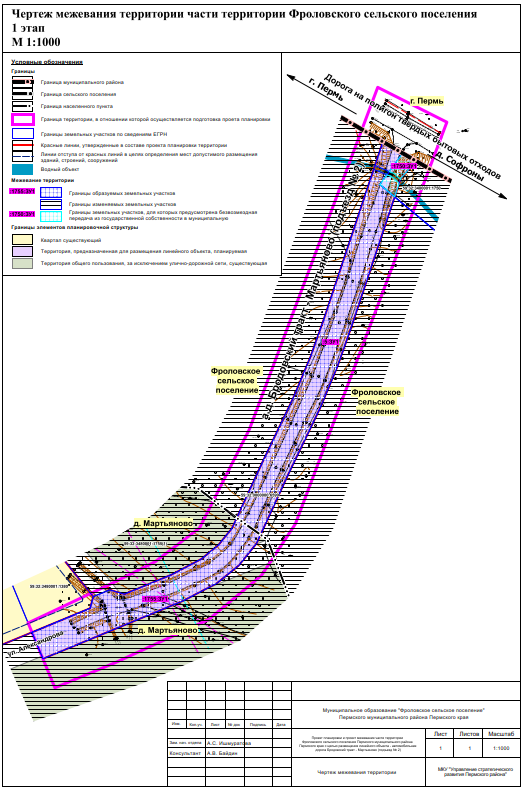 Чертеж межевания территории. 2 этап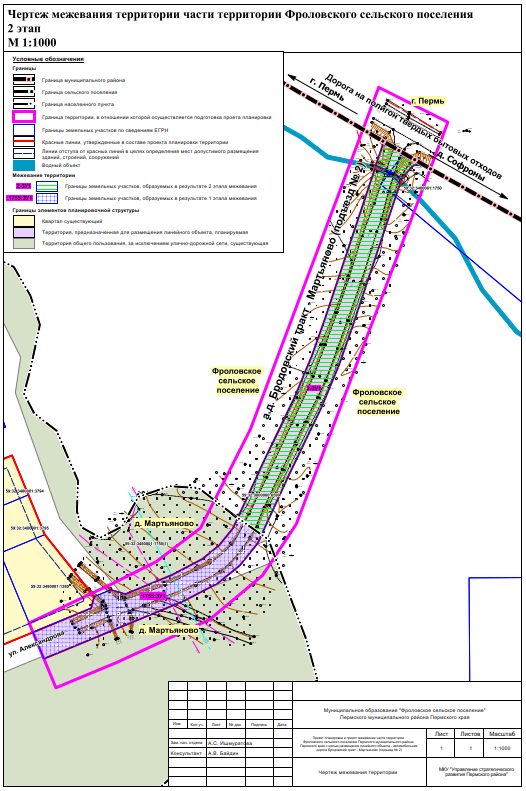 Раздел VI «Текстовая часть»Перечень образуемых и изменяемых земельных участковТаблица 1Перечень и сведения о площади образуемых земельных участков, которые будут отнесены к территориям общего пользования или имуществу общего пользованияВсе образуемые земельные участки, представленные в таблице 1, за исключением изменённых земельных участков 59:32:0000000:5, 59:32:3480001:1750, 59:32:3480001:1755, отнесены к территории общего пользования.Перечень и сведения о площади образуемых земельных участков, в отношении которых предполагаются резервирование и (или) изъятие для государственных или муниципальных нуждПроектом межевания территории не предусмотрено резервирование и изъятие образуемых земельных участков для государственных или муниципальных нужд.Сведения о границах территории, в отношении которой утвержден проект межеванияУтвержденные проекты планировки и проекты межевания территории в границах территории проектирования:- проект планировки и проект межевания территории д. Мартьяново Фроловского сельского поселения Пермского муниципального района Пермского края на земельные участки с кадастровыми номерами 59:32:5410001:79 и 59:32:3480001:1176, утвержденные постановлением администрации Пермского муниципального района от 31.07.2015 № 1208.Перечень существующих земельных участковПриложение 1Каталоги координат границ проектированияСистема координат МСК 59Приложение 2Каталоги координат границ образуемых земельных участков:1750-ЗУ1Система координат МСК 59:5-ЗУ1Система координат МСК 59:1755-ЗУ1Система координат МСК 592-ЗУ1Система координат МСК 59Том 4Материалы по обоснованиюРаздел VII «Чертеж материалов по обоснованию проекта межевания территории»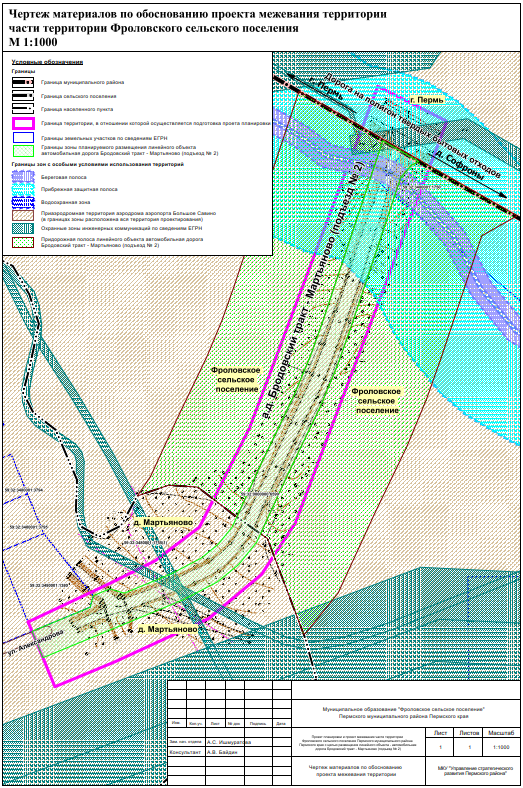 Раздел VII «Текстовая часть»Обоснование определения местоположения границ образуемого земельного участка с учетом соблюдения требований к образуемым земельным участкам, в том числе требований к предельным (минимальным и (или) максимальным) размерам земельных участковПроектом межевания территории предусмотрено образование земельного участка под линейный объект (автомобильная дорога Бродовский тракт-Мартьяново (подъезд № 2)) в два этапа.В соответствии с частью 4 статьи 36 ГрК РФ действие градостроительного регламента не распространяется на земельные участки, предназначенные для размещения линейных объектов и (или) занятые линейными объектами, а также в границах территорий общего пользования.Виды разрешенного использования образуемых земельных участков установлены в соответствии с приказом Федеральной службы государственной регистрации, кадастра и картографии от 10.11.2020 № П/0412 «Об утверждении классификатора видов разрешенного использования земельных участков». Линии отступа от красных линий в целях определения мест допустимого размещения зданий, строений, сооружений установлена 5 метров.Обоснование способа образования земельного участка и обоснование определения размеров образуемого земельного участка1 этап межевания территорииЗемельный участок :1750:ЗУ1 образован путем раздела земельного участка с кадастровым номером 59:32:3480001:1750 с сохранением исходного земельного участка в измененных границах, согласно п. 1 ч. 6 ст. 11.4 ЗК РФ, в связи с тем, что земельный участок с кадастровым номером 59:32:3480001:1750 находится в федеральной собственности.Земельный участок :1750:ЗУ1 образован под автомобильную дорогу Бродовский тракт-Мартьяново (подъезд № 2), с последующей безвозмездной передачей из государственной собственности в муниципальную собственность, согласно ч. 1 ст. 39.30 ЗК РФ.Земельный участок :5:ЗУ1 образован путем раздела земельного участка с кадастровым номером 59:32:0000000:5 (входящий участок 59:32:0000000:6599) с сохранением исходного земельного участка в измененных границах, согласно п. 1 ч. 6 ст. 11.4 ЗК РФ, в связи с тем, что земельный участок с кадастровым номером 59:32:0000000:5 (входящий участок 59:32:0000000:6599) находится в федеральной собственности.Земельный участок :5:ЗУ1 образован под автомобильную дорогу Бродовский тракт-Мартьяново (подъезд № 2), с последующей безвозмездной передачей из государственной собственности в муниципальную собственность, согласно ч. 1 ст. 39.30 ЗК РФ.Земельный участок :1755:ЗУ1 образован путем раздела земельного участка с кадастровым номером 59:32:3480001:1755 с сохранением исходного земельного участка в измененных границах, согласно п. 1 ч. 6 ст. 11.4 ЗК РФ, в связи с тем, что земельный участок с кадастровым номером 59:32:3480001:1755 находится в муниципальной собственности.Земельный участок :1755:ЗУ1 образован под территорию общего пользования и будет отнесен к имуществу общего пользования. Границы и площадь земельного участка определены в соответствии с устанавливаемыми в составе проекта планировки красными линиями. Вид разрешенного использования – земельные участки (территории) общего пользования (12.0).2 этап межевания территорииВ результате второго этапа межевания образуется один земельный участок 2-ЗУ1. Земельный участок 2-ЗУ1 образован путем объединения земельных участков :1750:ЗУ1, :5:ЗУ1, образованных в результате 1-го этапа межевания территории. Земельный участок № 2-ЗУ1 образован под территорию общего пользования и будет отнесен к имуществу общего пользования. Границы и площадь земельного участка определены в соответствии с устанавливаемыми в составе проекта планировки красными линиями. Вид разрешенного использования – земельные участки (территории) общего пользования (12.0).Обоснование определения границ публичного сервитута, подлежащего установлению в соответствии с законодательством Российской ФедерацииВ проекте межевания территории установление публичного сервитута не предусмотрено. № п/п НаименованиеКоличество листовМасштаб1234ПРОЕКТ ПЛАНИРОВКИ ТЕРРИТОРИИПРОЕКТ ПЛАНИРОВКИ ТЕРРИТОРИИПРОЕКТ ПЛАНИРОВКИ ТЕРРИТОРИИПРОЕКТ ПЛАНИРОВКИ ТЕРРИТОРИИТом 1. Основная частьТом 1. Основная частьТом 1. Основная частьТом 1. Основная частьРаздел I Проект планировки территории. Графическая частьПроект планировки территории. Графическая частьПроект планировки территории. Графическая частьРаздел I Чертеж красных линий11:1000Раздел I Чертеж границ зоны планируемого размещения линейного объекта11:1000Раздел IIПоложение о размещении линейного объекта--Том 2. Материалы по обоснованиюТом 2. Материалы по обоснованиюТом 2. Материалы по обоснованиюТом 2. Материалы по обоснованиюРаздел IIIМатериалы по обоснованию проекта планировки территории. Графическая частьМатериалы по обоснованию проекта планировки территории. Графическая частьМатериалы по обоснованию проекта планировки территории. Графическая частьРаздел IIIСхема расположения элементов планировочной структуры11:10000Раздел IIIСхема использования территории в период подготовки проекта планировки территории (земли по категориям). Схема границ зон с особыми условиями использования территории11:1000Раздел IIIСхема использования территории в период подготовки проекта планировки территории (формы собственности). Схема границ зон с особыми условиями использования территории11:1000Раздел IIIСхема организации улично-дорожной сети и движения транспорта11:1000Раздел IIIСхема конструктивных и планировочных решений. Схема вертикальной планировки территории, инженерной подготовки и инженерной защиты территории11:1000Раздел IVМатериалы по обоснованию проекта планировки территории. Пояснительная записка--Обозначение характерных точек Координаты, мКоординаты, мОбозначение характерных точек ХУ1231511118.902240100.262511116.852240101.903511114.572240109.594511124.752240134.225511133.042240150.046511140.232240158.897511149.192240166.138511184.112240182.209511218.262240198.6010511239.482240207.4311511259.192240214.4112511284.202240222.7013511351.932240245.2814511358.342240234.29Обозначение характерных точек Координаты, мКоординаты, мОбозначение характерных точек ХУ1231511111.152240140.582511120.452240158.333511129.582240169.574511141.222240178.975511177.732240195.776511212.132240212.307511234.092240221.438511254.332240228.609511279.472240236.9310511332.712240254.6811511339.082240260.2612511340.982240264.0613511337.742240269.62№ПараметрХарактеристика1Наименование автомобильной дорогиБродовский тракт – Мартьяново (подъезд № 2)2Идентификационный номер автомобильной дороги-3Значениеместное4КатегорияIV5Протяженность0,36 км6Начальная точкаПК0+000 - примыкание к автомобильной дороге общего пользования местного значения «Дорога на полигон твердых бытовых отходов» города Перми7Конечная точкаПК0+355д. Мартьяново8Населенные пункты, по территории которых проходит автомобильная дорога с указанием километража (пикетажа) начальной и конечной точки начальная точка ПК0+000 - примыкание к автомобильной дороге общего пользования местного значения «Дорога на полигон твердых бытовых отходов» города Перми.конечная точка ПК0+355 - д. Мартьяново.9Характер движениядвустороннее10Расчетная скорость движения60 км/ч11Пропускная способность200-500 авт/сут12Количество полос движения213Ширина полосы движения*3,0 м14Ширина проезжей части6 м 15Наличие обочинза пределами населенного пункта16Ширина обочины2 м17Тип дорожной одеждыоблегченный18ПокрытиеАсфальтобетон19Ширина полосы отвода15 м20Ширина придорожной полосы50 метров21Наличие тротуарав районе индивидуальной жилой застройкид. Мартьяново22Ширина пешеходной части1,5 м№ПараметрХарактеристика4КатегорияIV (местная улица)9Характер движениядвустороннее10Расчетная скорость движения60 км/ч12Количество полос движения213Ширина полосы движения*3,0 м14Ширина проезжей части6 м 17Тип дорожной одеждыоблегченный18ПокрытиеАсфальтобетон19Ширина полосы отвода15 м21Наличие тротуарав районе индивидуальной жилой застройкид. Мартьяново22Ширина пешеходной части1,5 м№ПараметрХарактеристика4КатегорияIV9Характер движениядвустороннее10Расчетная скорость движения60 км/ч12Количество полос движения213Ширина полосы движения*3,0 м14Ширина проезжей части6 м 15Наличие обочинпо обе стороны16Ширина обочины2 м17Тип дорожной одеждыоблегченный18ПокрытиеАсфальтобетон19Ширина полосы отвода15 м20Ширина придорожной полосы50 метровОбозначение характерных точек Координаты, мКоординаты, мОбозначение характерных точек ХУ1231511340.982240264.062511339.082240260.263511332.712240254.684511279.472240236.935511254.332240228.606511234.092240221.437511212.132240212.308511177.732240195.779511141.222240178.9710511129.582240169.5711511120.452240158.3312511111.152240140.5813511093.312240097.3914511080.702240066.8615511094.552240061.1216511107.172240091.6617511113.272240093.2418511116.852240101.9019511114.572240109.5920511124.752240134.2221511133.042240150.0422511140.232240158.8923511149.192240166.1324511184.112240182.2025511218.262240198.6026511239.482240207.4327511259.192240214.4128511284.202240222.7029511351.932240245.281511340.982240264.06№НаименованиеХарактеристика1Линии электропередачи 0,4 кВподземная2BЛ-10KB CEЛЬXOЗИHCTИTУТ, BЛ-10KB CEЛЬXOЗИHCTИTУT отпайка к КТП-6766, ВЛ-10кВ Сафроны ПС Сафроны отпайка к КТП-6766, KЛ-10кВ СХИ ПС Владимирская, КЛ-10 КВ Ф.БРОДЫ ОТ ПС САФРОНЫ, ВЛ-10 КВ Ф.БРОДЫ С ПС САФРОНЫвоздушные№НаименованиеХарактеристика1Газопроводподземный, ст. 108, гл. 1,4№НаименованиеХарактеристика1Линия связи Кабельная гл. 0,9-1,1№Название водного объектаШирина водоохранной зоны, м./реестровый номерШирина прибрежной защитной полосы, м. /реестровый номерШирина береговой полосы, м1р. Верхняя Мулянка50(59:00-6.1413)50(59:00-6.1414)5№Наименование объектаУчетный номер1Охранная зона BЛ-10KB CEЛЬXOЗИHCTИTУТ, BЛ-10KB CEЛЬXOЗИHCTИTУT отпайка к КТП-6766, ВЛ-10кВ Сафроны ПС Сафроны отпайка к КТП-6766, KЛ-10кВ СХИ ПС Владимирская, КЛ-10 КВ Ф.БРОДЫ ОТ ПС САФРОНЫ, ВЛ-10 КВ Ф.БРОДЫ С ПС САФРОНЫ59:00-6.7052Охранная зона внешних линий связи и радио КС-2, лит.АЕ59:00-6.798№ПараметрХарактеристика1Наименование автомобильной дорогиБродовский тракт – Мартьяново (подъезд № 2)2Идентификационный номер автомобильной дороги-3Значениеместное4КатегорияIV5Протяженность0,36 км6Начальная точкаПК0 - примыкание к автомобильной дороге общего пользования местного значения «Дорога на полигон твердых бытовых отходов»7Конечная точкаПК0+355д. Мартьяново8Населенные пункты, по территории которых проходит автомобильная дорога с указанием километража (пикетажа) начальной и конечной точки начальная точка ПК0+000 - примыкание к автомобильной дороге общего пользования местного значения «Дорога на полигон твердых бытовых отходов».конечная точка ПК0+355 - д. Мартьяново. 9Характер движениядвустороннее10Расчетная скорость движения60 км/ч11Пропускная способность200-500 авт/сут12Количество полос движения213Ширина полосы движения*3,0 м14Ширина проезжей части6 м 15Наличие обочинза пределами населенного пункта16Ширина обочины2 м17Тип дорожной одеждыоблегченный18Покрытиеасфальтобетон19Ширина полосы отвода15 м20Ширина придорожной полосы50 метров21Наличие тротуарав районе индивидуальной жилой застройкид. Мартьяново22Ширина пешеходной части1,5 м№ п/пНаименование объекта капитального строительстваКилометрСтатус объекта капитального строительства12341ГазопроводПК0+275существующая2Кабель связиПК0+283существующая3Кабель связиПК0+285существующая№ п/пНаименование водного объектаКилометр1211р. Верхняя МулянкаПК0+013№ п/п НаименованиеКоличество листовМасштаб1234ПРОЕКТ МЕЖЕВАНИЯ ТЕРРИТОРИИПРОЕКТ МЕЖЕВАНИЯ ТЕРРИТОРИИПРОЕКТ МЕЖЕВАНИЯ ТЕРРИТОРИИПРОЕКТ МЕЖЕВАНИЯ ТЕРРИТОРИИТом 3. Основная частьТом 3. Основная частьТом 3. Основная частьТом 3. Основная частьРаздел 5Чертеж межевания территории. 1 этап11:1000Раздел 5Чертеж межевания территории. 2 этап11:1000Раздел 6Текстовая часть--Том 4. Материалы по обоснованиюТом 4. Материалы по обоснованиюТом 4. Материалы по обоснованиюТом 4. Материалы по обоснованиюРаздел 7Чертеж материалов по обоснованию проекта межевания территории11:1000Раздел 8Текстовая частьКадастровый/условный № на чертежеЭтап межеванияАдрес земельного участкаВид разрешенного использования земельный участокПлощадь земельного участка по проекту, кв. мКатегория земельСпособ образования123456759:32:3480001:17501Пермский край, Пермский муниципальный район, Фроловское сельское поселениеАвтомобильный транспорт66436Земли сельскохозяйственного назначенияраздел земельного участка с кадастровым номером 59:32:3480001:1750, с сохранением исходного в измененных границах:1750:ЗУ11Пермский край, Пермский муниципальный район, Фроловское сельское поселениеземельные участки (территории) общего пользования (12.0)155Земли сельскохозяйственного назначенияраздел земельного участка с кадастровым номером 59:32:3480001:1750, с сохранением исходного в измененных границах59:32:0000000:5(59:32:0000000:6599 земельный участок в составе ЕЗП)1Пермский край, р-н ПермскийДля учебной и научно-исследовательской работы26009169Земли сельскохозяйственного назначенияраздел земельного участка с кадастровым номером 59:32:0000000:5, с сохранением исходного в измененных границах:5:ЗУ11Пермский край, Пермский муниципальный район, Фроловское сельское поселениеземельные участки (территории) общего пользования (12.0)3035Земли сельскохозяйственного назначенияраздел земельного участка с кадастровым номером 59:32:0000000:5, с сохранением исходного в измененных границах59:32:3480001:17551Пермский край, Пермский район, Фроловское с/п, д. Мартьяновопарки, скверы, сады, бульвары456593Земли населённых пунктовраздел земельного участка с кадастровым номером 59:32:3480001:1755, с сохранением исходного в измененных границах:1755:ЗУ11Пермский край, Пермский район, Фроловское с/п, д. Мартьяновоземельные участки (территории) общего пользования (12.0)2022Земли населённых пунктовраздел земельного участка с кадастровым номером 59:32:3480001:1755, с сохранением исходного в измененных границах2-ЗУ12Пермский край, Пермский район, Фроловское с/п, д. Мартьяновоземельные участки (территории) общего пользования (12.0)3190-объединение земельных участков 1750:ЗУ1, 5:ЗУ1 - образованных в результате 1 этапа межевания№ Кадастровый номерАдрес земельного участка (местоположение)Землепользователь (правообладатель)Вид права на земельный участокВид разрешенного использованияКатегория земельПлощадь по документам, кв. м159:32:3480001:1750Пермский край, Пермский район, Фроловское сельское поселениеСубъект Российской Федерации Пермский крайсобственностьАвтомобильный транспортЗемли сельскохозяйственного назначения66606 +/- 65159:32:3480001:1750Пермский край, Пермский район, Фроловское сельское поселениеКраевое государственное бюджетное учреждение "Управлениеавтомобильных дорог и транспорта" Пермского краяПостоянное (бессрочное) пользованиеАвтомобильный транспортЗемли сельскохозяйственного назначения66606 +/- 65259:32:0000000:5 (входящий участок 59:32:0000000:6599)Пермский край, Пермский районРоссийская Федерация собственностьДля учебной и научно-исследовательской работыЗемли сельскохозяйственного назначения26012217 +/- 33323259:32:0000000:5 (входящий участок 59:32:0000000:6599)Пермский край, Пермский районФедеральноегосударственноебюджетноеобразовательноеучреждениевысшегообразования"Пермскийгосударственныйаграрно-технологическийуниверситет имениакадемика Д.Н.Прянишникова"Постоянное (бессрочное) пользованиеДля учебной и научно-исследовательской работыЗемли сельскохозяйственного назначения26012217 +/- 33323359:32:3480001:1755Пермский край, Пермский район, Фроловское с/п, д. МартьяновоМуниципальное образование "Фроловское сельское поселение"Муниципальная собственностьпарки, скверы, сады, бульварыземли населенных пунктов458632 +/- 515Обозначение характерных точек Координаты, мКоординаты, мОбозначение характерных точек ХУ1231511099.482240059.082511120.252240103.123511131.592240125.784511149.312240149.065511201.172240175.256511358.342240234.297511380.432240242.598511362.172240278.849511151.432240199.3310511124.442240181.6111511101.302240153.8812511078.672240104.8813511065.492240073.171511099.482240059.08Обозначение характерных точек Координаты, мКоординаты, мОбозначение характерных точек ХУ1231511329.482240243.672511334.602240247.413511333.522240250.064511330.022240253.795511322.992240251.441511329.482240243.671511332.112240254.492511335.242240251.163511336.272240248.624511345.882240255.645511340.982240264.066511340.972240264.067511339.082240260.268511332.712240254.681511332.112240254.49Обозначение характерных точек Координаты, мКоординаты, мОбозначение характерных точек ХУ1231511154.542240168.592511184.112240182.203511218.262240198.604511239.482240207.435511259.192240214.416511284.202240222.707511337.412240240.448511337.372240240.599511334.602240247.4110511329.482240243.6711511322.992240251.4412511279.472240236.9313511254.332240228.6014511234.092240221.4315511212.132240212.3016511177.732240195.7717511145.772240181.061511154.542240168.591511336.272240248.622511339.282240241.203511339.312240241.074511351.932240245.285511351.932240245.286511345.882240255.641511336.272240248.62Обозначение характерных точек Координаты, мКоординаты, мОбозначение характерных точек ХУ1231511094.552240061.122511107.172240091.663511113.272240093.244511116.852240101.905511114.572240109.596511124.752240134.227511133.042240150.048511140.232240158.899511149.192240166.1310511154.542240168.5911511145.772240181.0612511141.222240178.9713511129.582240169.5714511120.452240158.3315511111.152240140.5816511093.312240097.3917511080.702240066.861511094.552240061.12Обозначение характерных точекКоординаты, мКоординаты, мОбозначение характерных точекХУ1231511184.112240182.202511218.262240198.603511239.482240207.434511259.192240214.415511284.202240222.706511337.412240240.447511337.372240240.598511333.522240250.069511330.022240253.7910511279.472240236.9311511254.332240228.6012511234.092240221.4313511212.132240212.3014511177.732240195.7715511145.772240181.0616511154.542240168.591511184.112240182.201511339.312240241.072511351.932240245.283511340.982240264.064511339.082240260.265511332.712240254.686511332.112240254.497511335.242240251.168511339.282240241.201511339.312240241.07